ПРЕДУПРЕЖДЕНИЕ О МЕТЕОРОЛОГИЧЕСКОЙ ОБСТАНОВКЕНА ТЕРРИТОРИИ ЛЕНИНГРАДСКОЙ ОБЛАСТИСогласно ежедневному прогнозу ФГБУ "Северо-Западное УГМС" от 20.09.2022: 21 сентября на территории Ленинградской области в отдельных районах ожидается туман.21-23  сентября в большинстве районов ожидаются кратковременные дожди. 	22-23 сентября в почве и в воздухе заморозки -1гр.ЗНЦ (СОД) ЦУКС ГУ МЧС России по Ленинградской области подполковник внутренней службы 				М.П. Андреева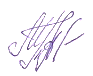 Передала: диспетчер ЕДДС Волховского МР                  Терещенко А.А.